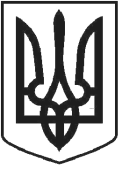 ЧОРТКІВСЬКА   МІСЬКА   РАДАВИКОНАВЧИЙ КОМІТЕТР І Ш Е Н Н Я 08 вересня 2021 року 									  № 423Про затвердження оновленого штабу Чортківської міської територіальної громадиз ліквідації наслідків надзвичайної ситуації У зв’язку з організаційними змінами, з метою захисту жителів у мирний час та особливий період, оперативного реагування органів управління, сил цивільного захисту громади при загрозі, виникненні та ліквідації наслідків надзвичайних ситуацій та на підставі положень Кодексу цивільного захисту України,  та керуючись ст. 40, 52 Закону України «Про місцеве самоврядування в Україні», виконавчий комітет міської радиВИРІШИВ:1.Внести зміни до рішення виконавчого комітету від 20 травня 2021 року №258 «Про заходи цивільного захисту Чортківської міської територіальної громади, здійснення оперативного реагування при загрозі, виникненні та ліквідації наслідків надзвичайних ситуацій», а саме додаток 2 до рішення викласти в новій редакції згідно з додатком.2.Контроль за виконанням цього рішення покласти на заступника міського голови з питань діяльності виконавчих органів міської ради відповідно до посадових обов’язків.Заступник міського голови  з питань діяльності виконавчих органів міської ради                                                                  Віктор ГУРИН                                                                                Додаток                                                                                 до рішення виконавчого комітету                                                                           від 08 вересня 2021 року № 423СКЛАДштабу Чортківської міської територіальної громадиз ліквідації наслідків надзвичайної ситуації Керуюча справами виконавчого комітету	 міської ради			Ольга ЧЕРЕДНІКОВАГУРИНВіктор Михайлович-заступник міського голови з питань діяльності виконавчих органів міської ради -  начальник штабуЗАКАЛОВВолодимир Васильович-начальник Чортківського районного управління Головного Управління Державної служби України з надзвичайних ситуацій у Тернопільській області - заступник начальника штабуФИК Віталій Романович-головний спеціаліст відділу з питань надзвичайних ситуацій, мобілізаційної та оборонної роботи міської ради - секретар штабуЧлени оперативного штабу:Члени оперативного штабу:Члени оперативного штабу:ВІЛЬЧИНСЬКИЙ Ігор Богданович-начальник Управління Держпродспоживслужби в Чортківському районі (за згодою)ГРИЦАК Андрій Вікторович-староста Білівського старостинського округуГОРДІЄНКО Віктор Михайлович	-начальник Чортківського ВУВКГДРАБИНЯСТИЙВолодимир Орестович-староста Бичківського старостинського округуДЗИНДРА Ярослав Петрович-секретар міської радиМИХАЙЛЮКМикола ЄвгеновичМИХАЙЛЮКМикола Євгенович-завідувач Чортківського міськміжрайонного центру ДУ “Тернопільський ОЦК та ПХМОЗ України ” (за згодою)завідувач Чортківського міськміжрайонного центру ДУ “Тернопільський ОЦК та ПХМОЗ України ” (за згодою)МЕЛЬНИКАнатолій ІвановичМЕЛЬНИКАнатолій Іванович-начальник Чортківського РВП ГУНП в Тернопільській 	 області (за згодою)начальник Чортківського РВП ГУНП в Тернопільській 	 області (за згодою)ПИПТИК Назарій Володимирович-начальник відділу муніципальної інспекції та контролю за паркуванням міської радиШУЛЬСЬКИЙРостислав БорисовичШУЛЬСЬКИЙРостислав Борисович-в.о головного лікаря КНП «Чортківської центральної міської лікарні»в.о головного лікаря КНП «Чортківської центральної міської лікарні»ШТИРА Оксана СтепанівнаШТИРА Оксана Степанівна-староста  Росохацького	 старостинського                    округустароста  Росохацького	 старостинського                    округуРОМАНІВВіра АнатолівнаРОМАНІВВіра Анатолівна-староста Скородинського старостинського                                                                                        округустароста Скородинського старостинського                                                                                        округуЮРЧИШИН Володимир Михайлович-в.о. начальника управління комунального господарства, начальник відділу транспорту та інфраструктури управління комунального господарства, архітектури та капітального будівництва міської радиЯРИЧ Володимир ЯрославовичЯРИЧ Володимир Ярославович-начальник відділу з питань надзвичайних ситуацій, мобілізаційної та оборонної роботи міської радиначальник відділу з питань надзвичайних ситуацій, мобілізаційної та оборонної роботи міської радиЯРЕМОВСЬКА Світлана Любомирівна                        ЯРЕМОВСЬКА Світлана Любомирівна                        -староста Пастушівського  старостинського округустароста Пастушівського  старостинського округу